Муниципальное казенное общеобразовательное учреждение    «Сурхачинская средняя общеобразовательная школа»               Мероприятие посвященное     75- летию снятия блокады Ленинграда.	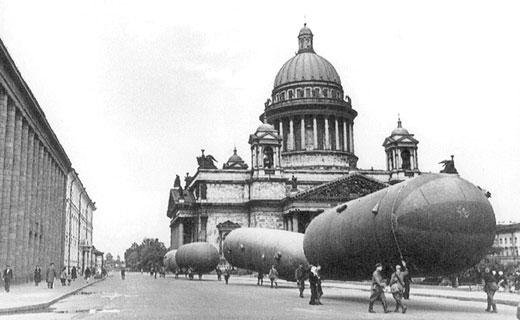                                             Сурхачи 2019г.Мероприятие, посвященное 75-летию снятию блокады Ленинграда.С целью воспитания нравственно-патриотических качеств, сознательности, сопричастности к великим историческим событиям, расширения кругозора учащихся в рамках исторически значимых событий нашей страны у молодого поколения и ознакомления учащихся с героями обороны Ленинграда 26 января 2019 года в МКОУ «Сурхачинская СОШ» был проведен урок мужества «Снятие блокады Ленинграда» для учащихся 6-11 А классов МКОУ «Сурхачинская СОШ ».Для детей были организованы выставка книг посвященных блокаде Ленинграда , просмотр документального фильма и познавательная беседа, сопровождающася презентацией. В ходе мероприятия ребята узнали о самом красивом городе мира, о желании Гитлера стереть этот город с лица земли, об окружении Ленинграда фашисткими войсками, о жесточайших условиях жизни в кольце врагов, о мужестве и героизме жителей блокадного города, о наших земляке - участниках обороны Ленинграда.Блокада Ленинграда — военная блокада немецкими, финскими и испанскими войсками во время Великой Отечественной войны Ленинграда (ныне Санкт-Петербург) длилась с 8 сентября 1941 года по 27 января 1944 года (блокадное кольцо было прорвано 18 января 1943 года) — 872 дня.В истории осады Ленинграда самым трагическим периодом была зима 1941–1942 годов. Вся тяжесть легла на плечи рядовых ленинградцев. За годы блокады от голода, холода, бомбёжек и артобстрелов погибло 850 тыс. мирных жителей. Для Гитлера вопрос о судьбе Ленинграда решался однозначно: город должен был подвергнуться полному уничтожению. К концу 1942 года в городе осталось 669 тыс. жителей из 2,5 млн.Приказом Верховного Главнокомандующего от 1 мая 1945 года Ленинград был назван городом-героем за героизм и мужество, проявленные жителями города во время блокады. 8 мая 1965 года Указом Президиума Верховного Совета СССР Город-герой Ленинград был награждён орденом Ленина и медалью «Золотая Звезда».Многие соединения и части, сформированные в Дагестане, участвовали в снятии блокады Ленинграда. В фондах музея найдена информация о земляках-дагестанцев, участниках обороны Ленинграда: выявлены фотографии, фамилии участников обороны Ленинграда.   Учащиеся нашей школы  вместе с директором школы Гасановым М.А. в июне месяце 2018 года ездили в Санкт-Петербург и посетили Пескаревскую мемориальную кладбище. Возложили, цвети к монументу Родина-матьи обелиску воинам – дагестанцам павших в боях за оборону Ленинграда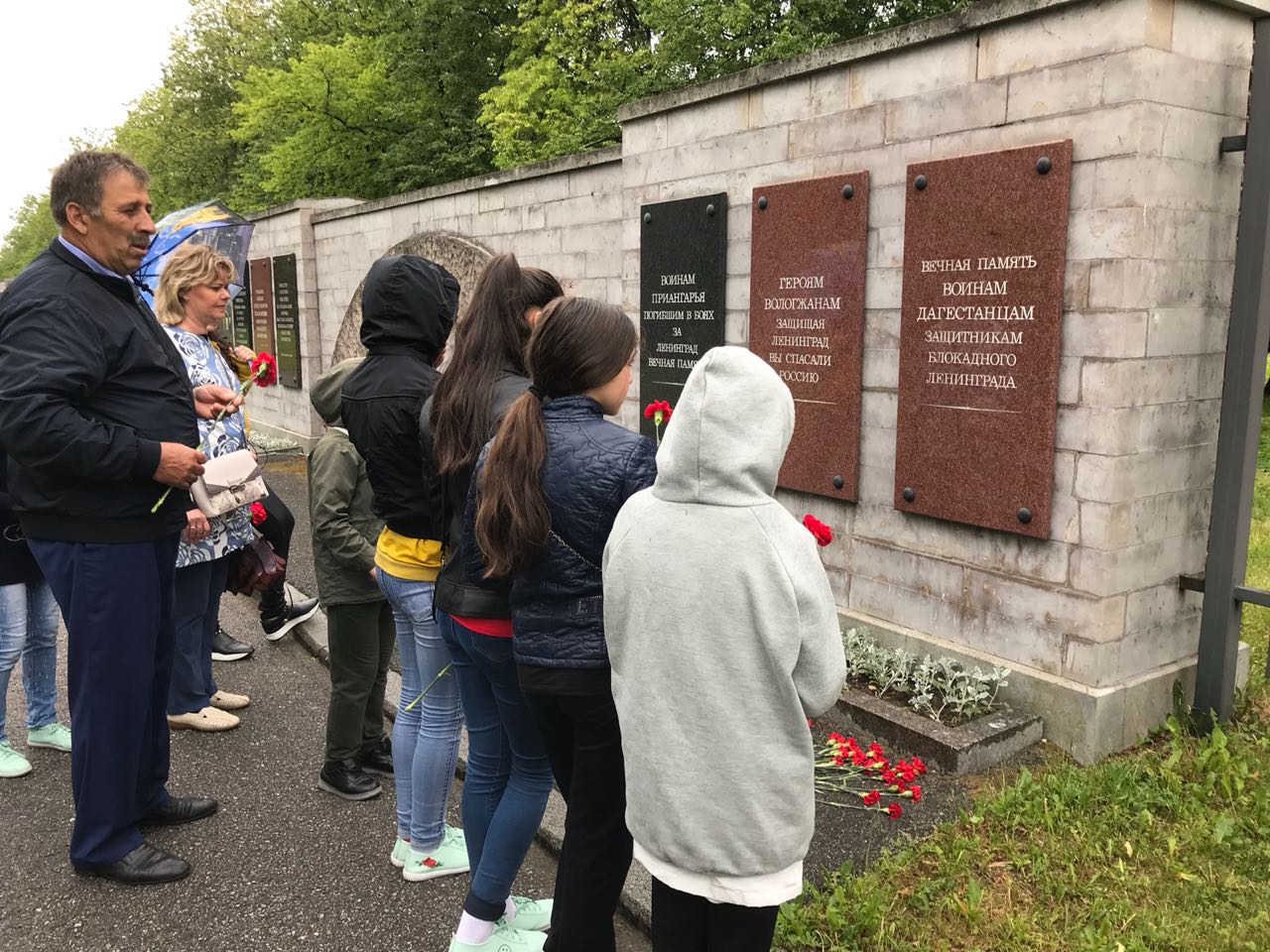 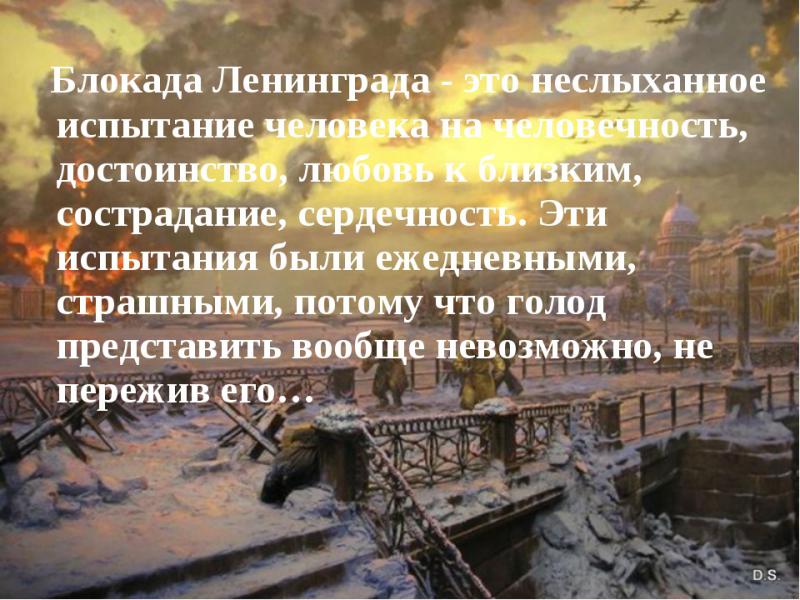                                                                                                                                                 Утверждаю                                                                                                                                 	Директор  школы	_______Гасанов М.А.                                                             Приложение к приказу  от «21 » января_2019 г.№ 27                                                      План мероприятий, посвященных снятию блокады Ленинграда в МКОУ «Сурхачинская СОШ»Книжная выставка, посвященная 75-летию снятия блокады                      Ленинграда.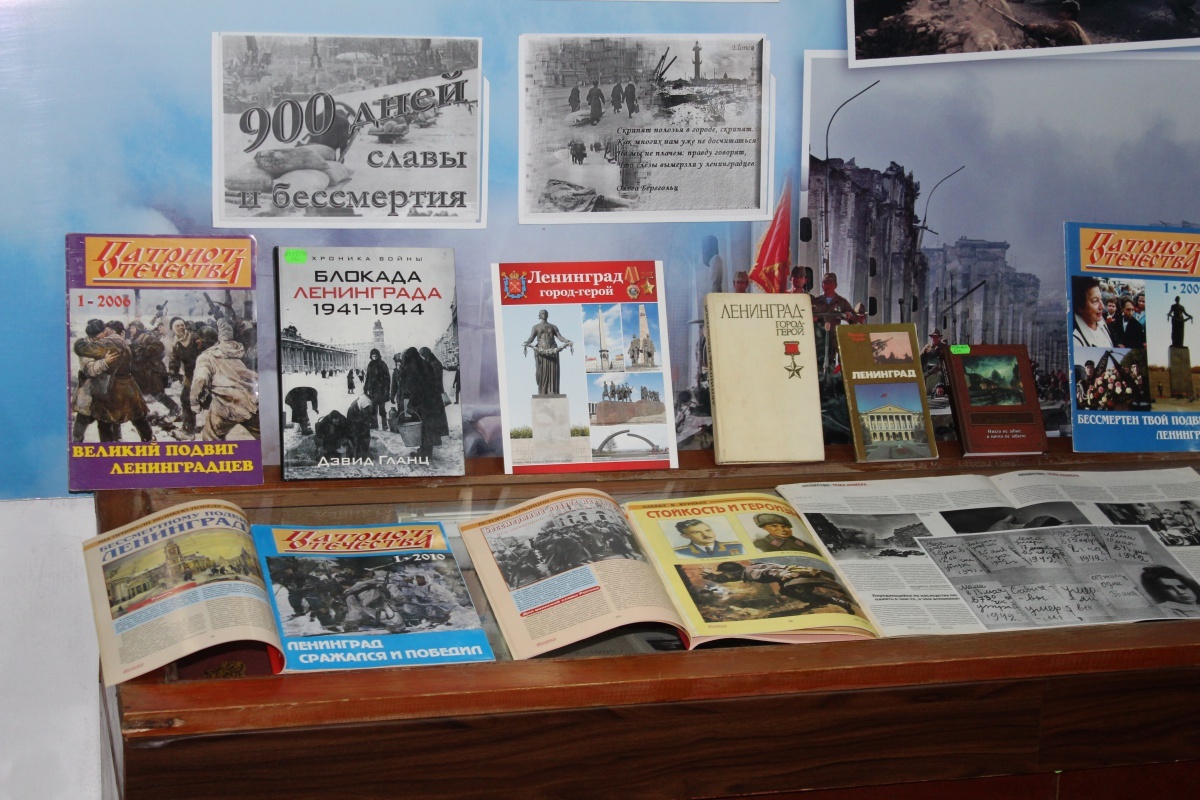 Ход мероприятий повященный 75-летию снятия блокады Ленинграда.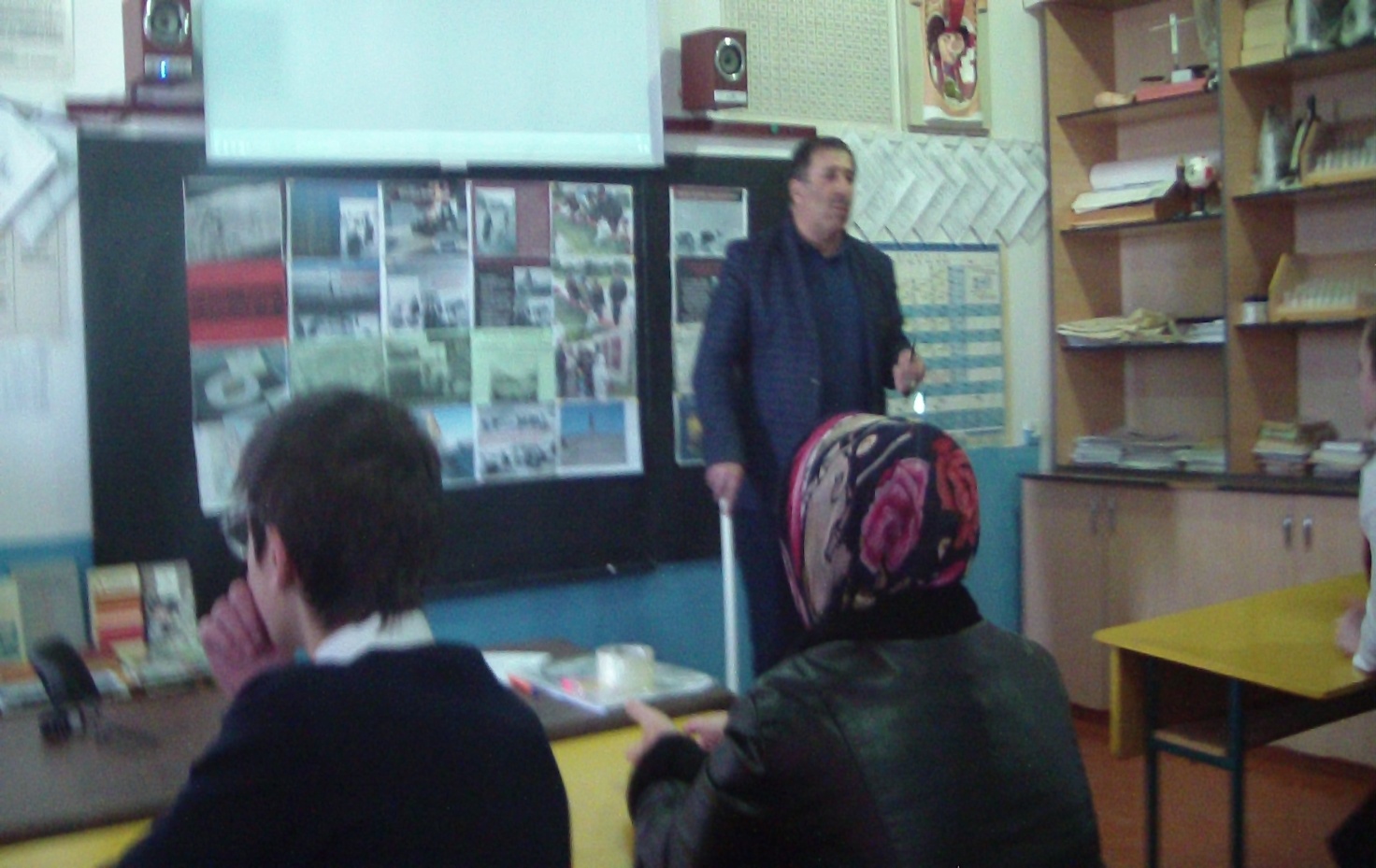  . 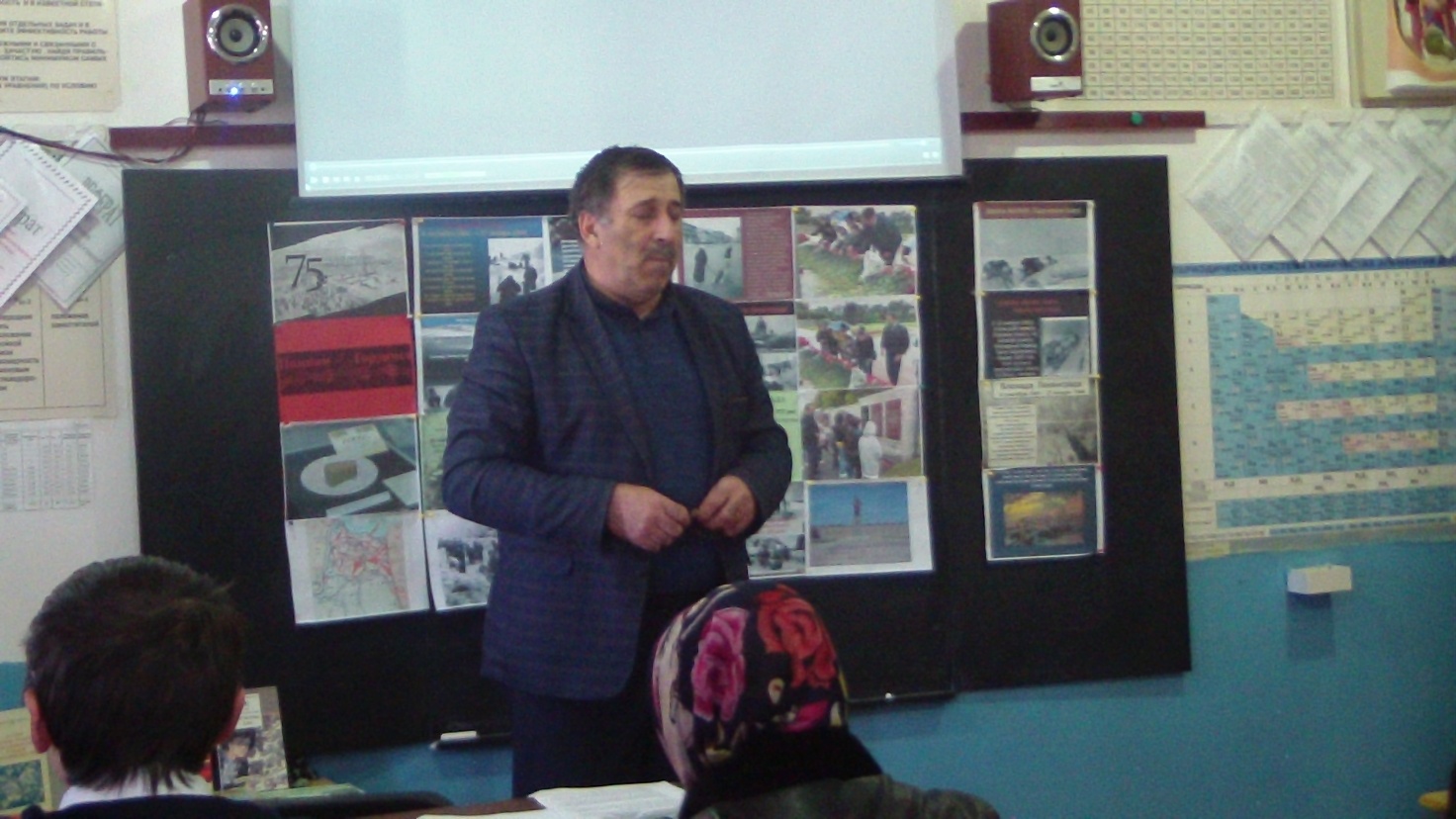 Минута молчания 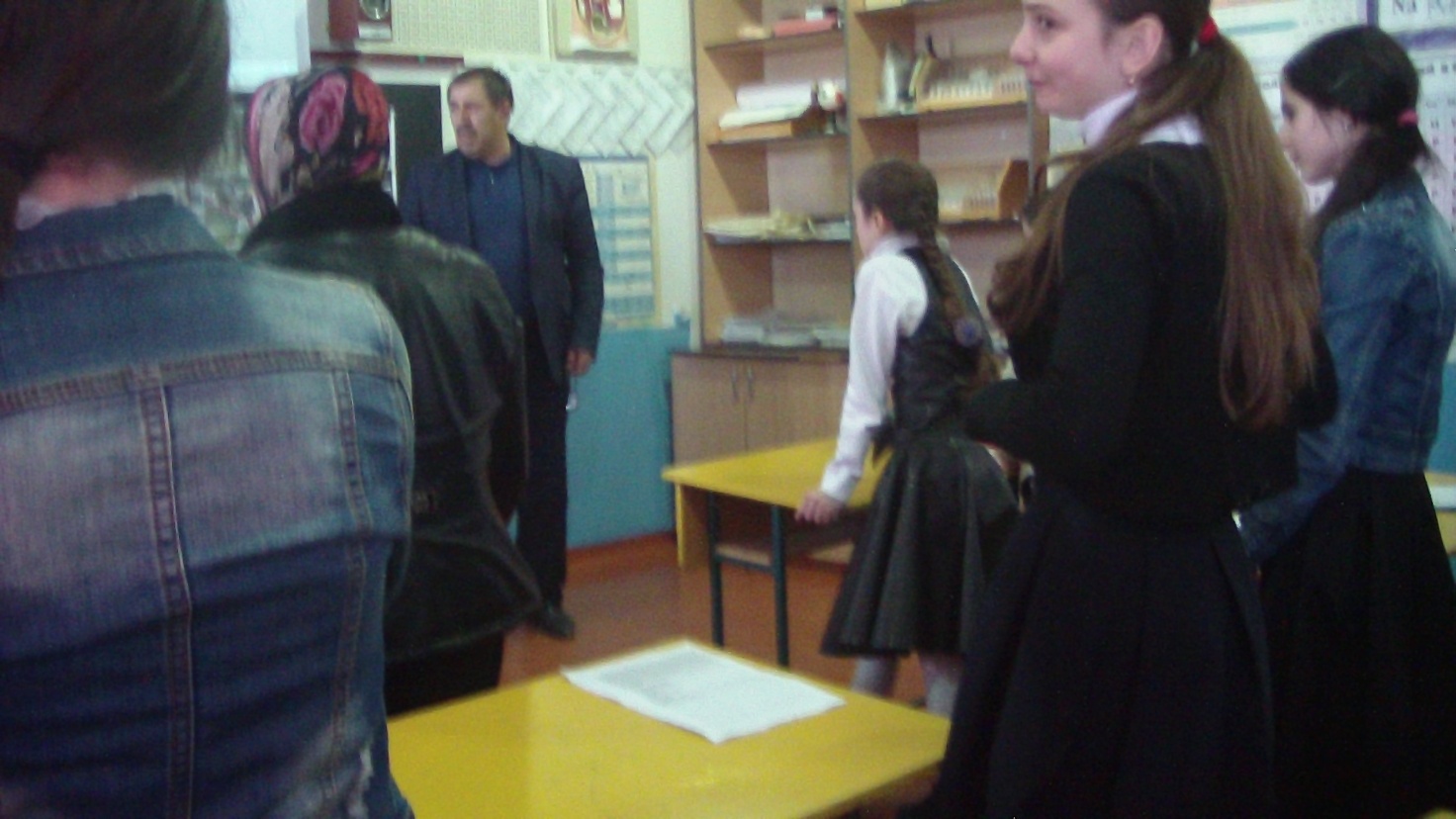 №п\пНазваниемероприятияФорма проведения мероприятияДата проведениямероприятияОтветственные1.Торжественное мероприятие, посвящённое 75 – летии  снятию блокады Ленинграда и 76-летию прорыва блокадыОбшешкольная линейка25.01.2019г. – Адмнистрацияшколы  2.Классные часы: «Подвиг защитников Ленинграда»,«Мужество и стойкость»,«Ленинград сражался и победил»,«Читая дневник Тани Савичевой»Проведение классных часов с обучающимися 1-11 классов21.01. – 26.01.2019г.–  вожатая, классные руководители3.Конкурс рисунков «Блокадное кольцо»Выставка рисунков, посвящённых Дню снятия блокады Ленинграда25.01. – 26.01.2019г.вожатая,руководитель кружка4.Конкурс школьных стенгазет: «Память нашу не стереть годами!»Выставка газет обучающихся, посвящённая памятным датам21.01. – 26.01.2019г.Вожатые, классные руководители 5.Уроки мужества, «Сплав мужества и стойкости героев Ленинграда»Познавательные уроки, посвящённые памятным датам21.01. – 26.01.2010г.Учитель истории6.Кинолекторий "Блокадный Ленинград»Просмотр художественных и документальных фильмов о снятии блокады Ленинграда21.01. – 26.01.2019г.– зам. дир. по УВР, вожатая, – учитель истории7.Конкурс чтецов, посвященный75-летию снятия блокады Ленинграда «Была война, была блокада…», «По следам великого мужества», «Был город-фронт, была Победа…»Школьный конкурс чтецов, посвященный75-летию снятия блокады Ленинграда21.01. – 26.01.2019– вожатая, учителя русского языка и литературы8.Книжная выставка «Подвиг защитников Ленинграда», «Город мужества и славы»Выставка в библиотеках, посвященная, 75-ой годовщине снятия блокады Ленинграда21.01. – 26.01.2019-библиотекарь